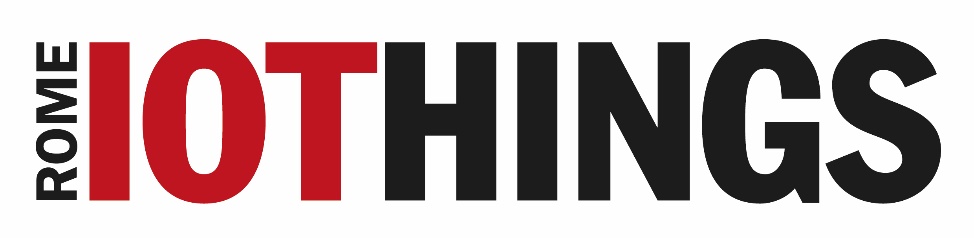 Leading the Digital Transformation of Things#iothingsrome  www.iothingsrome.comGreat success for the first autumn edition of IOTHINGS, the Italian event of the Digital Transformation of Things, held in Rome on 21 and 22 NovemberRome, November 23th, 2017. IOTHINGS Rome ended with a great awaited success, the autumn edition of #IOTHINGS, the international event, organized by #Innovability, totally dedicated to IoT and the emerging Digital Transformation of things that takes place, since 2002, during Spring in Milan.The numbers confirm the success: more than a thousand participants met at the conferences, in the Expo area and in the business meetings 59 sponsors, exhibitors and partners coming from all over Europe and 92 speakers in the 13 conference sessions.After the positive results of the Spring edition, just because IoT market offers continually news and new business opportunities it was necessary to support an autumn edition, giving each a specialization in applications and Target of users.Gianluigi Ferri, CEO of Innovability, creator of IOTHINGS declares: "On the thrust of the result of Milan we have created IOTHINGS Rome, which proposes a program always attentive to the most innovative technological areas within digital transformation and to applications in vertical markets such as industry 4.0 and energy but also oriented to the themes of digital infrastructure and governance "During IOTHINGS Rome was also held EMBEDDED IOT: the new area launched in Milan that is aimed at R&D managers, electronic designers, firmware developers, etc. that have the possibility to access, in a single event, a formidable technological update Having all the HW and SW IoT represented.New exclusive to Roman edition was the launch of ITALIA5G: the first national meeting that wants to promote the development of an open ecosystem for the realization of innovative projects enabled by 5G technology to enable the digital transformation at Country-level along with enterprise development and employment.  In the morning - with the 5GNOW session – has been dedicated to take the point on technologies, business models and the state of experiments in Italy whereas the afternoon has seen the presence of institutions and operators for a debate on how to accelerate the development of 5G networks and the related ecosystem of enterprises, through a roadmap that starts from the calls for tender of 2018.Finally, IOTHINGS 2017 Rome hosted the Chief IoT Officer Summit, an exclusive meeting dedicated to this new figure that is leading the Digital Transformation of things in the user companies.  A key figure in the "disruption" of business models and organizational modalities of companies also using the ecosystem of startups, well represented at the event, through programs of Open innovation.Among the speakers present in the 5g, Smart City and Industry 4.0 sessions we can mention some institutional and associative representatives:

Raffaele De Peppe, Board Member, 5G Infrastructure Association 
Mirella Liuzzi, secretary Committee for Transport, Post and telecommunications, Chamber of Deputies 
Flavia Marzano, alderman, Roma Semplice
Antonio Nicita, Commissioner, AGCOM 
Gianni Potti, president, CNCT Confindustria Innovative and technological services 
Antonio Sasso, President, Fondazione Ugo Bordoni 
Benedetta Squittieri, alderman for the digital Agenda, municipality of PratoThis first autumn edition was created with the support of our sponsors and exhibitors: Advantech, Authentica, BLLT, BluEpyc, Digimax, ESRI Italia, Furturyng, Inware, IQRF Alliance, Mistral, Mouser Electronics, Mc'Tronic, Maher, Noitel Italy, Pontiradio, Rfid Global, Special-Ind, Software AG, Soracom, Starday, Tektronix, TPS GO Mobility, Tridium, Unidata, Via Technologies, Wuerth Elektronik Italy, and with the scientific contributions of innovation, Knowledge and Networking Partner: ANIE automation, ASSOESCo, Beecham Research, BIC Lazio, Confindustria Innovative and technological services, ELIS, FIDA Inform, G2 startups, GEOsmartcampus, Key4Biz, Open Gate Italy, social 4 social. Main Media Partner of the 2017 edition is Tom's Hardware, the most popular and influential online technology header in the world.We’ll meet in November 2018 with the second edition of IOTHINGS Rome that will have a wide focus on IoT for large energy networks, mobility, telecommunications, critical infrastructure, monitoring, protection and security of the territory.SOCIAL MEDIA:hashtag #iothingsrome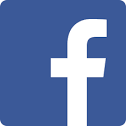  Event page IOThings  Rome  https://www.facebook.com/events/303855966721935/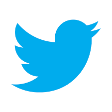 @iothingsrome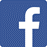   Page Innovability  @innovability.it (Facebook search)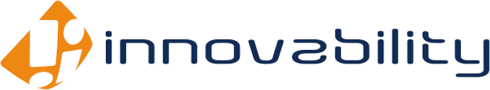 Innovability since 2000 is the Italian reference point of the chain of operators in the field of "disruptive" digital technologies – i.e. M2M/Internet of Things, AI/robotics, wearable, AR/VR and Wireless - and organizer of fair exhibitions, Events, conferences and training seminars offering opportunities for debate, confrontation, commercial exchange and networking between companies, institutions and markets. In 2002 Innovability created the M2M Forum the first international event on machine-2-machine technologies (antecedent IoT), which is still organized annually. For this reason, Innovability has developed a deep and continuous knowledge of the M2M/IoT market and of all the main players and stakeholders, both at Italian and international level, allowing to offer to the companies also marketing services, Research, consultancy through its extensive database and with the collaboration of prestigious scientific, associative and industrial Italian and foreign partners.
Contacts:Email: segreteria@innovability.it
Telephone:  +39 0287156782
Web: www.innovability.it